          Tu  -  TERZA UNIVERSITÀ -  2022/23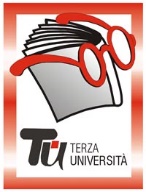                                                          Bergamo - SECONDA FASECalendario  Modulo  n°43LA LUCE DEL MEDIO EVO: CARLO MAGNO, IL FONDATORE DELL’EUROPA  (novità)DocenteCarlotta Testoni GiornoMartedìOrario15.00 – 17.15    PeriodoDal 10.01.2023 al 28.02.2023 (8 incontri)SedeLa Porta (€ 32,00) ArgomentoSTORIA (max 60)PresentazioneIn un periodo difficile, confuso e spesso poco apprezzato, un uomo più mitico che storico, sognò di dare un’unica legge, un’unica religione, un’unica società ai popoli che vivevano nell’ex Impero Romano d’Occidente. E ci riuscì.Tutor110.01.2023  Di cosa parliamo quando parliamo di Medioevo? Sfatiamo leggende e cerchiamo di capire come analizzare 1000 anni di storia d’Europa217.01.2023Prima di Carlo Magno: crisi tardo antica, regni romano barbarici324.01.2023Prima di Carlo Magno: Longobardi, Pipinidi; cristiani, pagani, monofisiti431.01.2023La nascita di Carlo, la nascita delle leggende, le guerre507.02.2023La rinascita dell’Impero, la fine del mondo antico e la nascita dell’Europa614.02.2023Carlo l’uomo721.02.2023Il governo dell’Impero828.02.2023Il governo dell’Impero; l’Impero dopo Carlo Magno